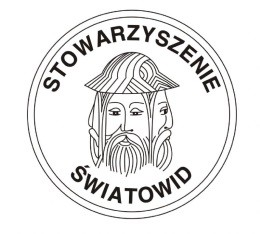 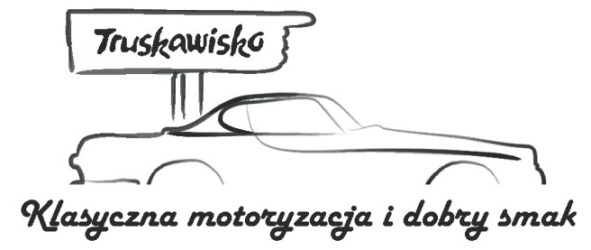 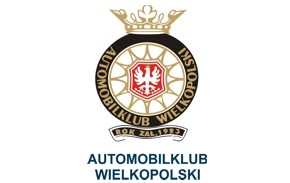 TRUSKAWISKO 2018RAJD POJAZDÓW ZABYTKOWYCH HOTEL BIAŁY W SKORZĘCINIE15-17.06.2018KARTA ZGŁOSZENIOWAZasady zapisów (wyciąg z regulaminu):Zapisy przyjmowane są na podstawie niniejszej karty zgłoszeń.Do udziału w rajdzie dopuszcza się auta wyprodukowane maksymalnie do 31 grudnia 1987 roku.Warunkiem uczestnictwa w rajdzie jest spełnienie dwóch warunków: 
I. Wypełnienie, podpisanie i przesłanie karty zgłoszenia na adres mailowy: biuro@truskawisko.pl oraz
II. Wpłata wpisowego zgodnie z cennikiem najpóźniej do dnia 01.06. 2018 roku Zgłaszający zostaną poinformowani mailowo o zakwalifikowaniu się do udziału w rajdzie do dnia 22 maja 2017 r.  Końcowa lista uczestników z uwzględnieniem opłaty wpisowego zostanie opublikowana na stronach www.truskawisko.pl  do dnia 05.06. 2017 roku Ze względu na ograniczoną ilość załóg Organizator zastrzega sobie możliwość zamknięcia listy uczestników we wcześniejszym terminie.Jeśli ilość zgłoszeń i wpłat wpisowego przekroczy możliwości organizacyjne, zostanie dokonany zwrot wpisowego.O wyborze opcji noclegu decyduje kolejność zgłoszeń razem z wpłatami. Dla pozostałych uczestników Organizator zobowiązuje się do zaproponowania innego możliwego wariantu noclegu. Kwota wpisowego dla załogi (pojazd, kierowca, pilot) wynosi: 650 zł 
Wszystkie pokoje są wyposażone w łazienki, ręczniki, mydło i pościel. Strona kompleksu hotelowego: http://www.hotel-skorzecin.pl/ Kwota wpisowego zawiera:  materiały do prób i rajdu, 2 noclegi (15/16 i 16/17.06), kolację 15.06, wyżywienie w dniu 16.06, udział w  warsztatach kulinarnych oraz śniadanie 17.06.Organizatorzy dopuszczają udział osób towarzyszących (trzecia bądź czwarta osoba w aucie). Ze względów organizacyjnych ich liczba jest ograniczona i musi być uzgodniona z Komandorem Rajdu na etapie zgłoszeń. Koszt osoby towarzyszącej wynosi 350 PLN/os.Udział w rajdzie bez noclegu wynosi 350 PLN/załogę. Zawiera materiały do prób i rajdu, wyżywienie w dniu 16.06 oraz udział w warsztatach kulinarnych i uroczystej kolacji w dniu 16.06.Wpisowe za uczestnictwo w imprezie należy wpłacić na konto Stowarzyszenia Światowid z siedzibą Małachowo Szemborowice 12, 62-230 Witkowo: Konto: Bank Spółdzielczy Witkowo, nr  88 8538 0002 0000 1237 2000 0010Ważne!!! Na przelewach umieścić informację – Truskawisko 2018, marka pojazdu, imię i nazwisko kierowcy.Uwaga!  5% od wszystkich wpłat sponsorów, wpisowego oraz cały dochód z aukcji zostaną przeznaczone na Fundusz Stypendialny Stowarzyszenia Światowid „Młody Wielki” utworzony dla aktywnej społecznie młodzieży wiejskiej w wieku 15 - 21 lat. Do karty zgłoszeniowej należy dołączyć 2 zdjęcia pojazdu nie przekraczające łącznie 2 MB (z obowiązku tego są zwolnieni uczestnicy Truskawiska 2015, 2016, 2017 pod warunkiem zgłoszenia tego samego auta)Informacje zawarte w zgłoszeniu podawane są dobrowolnie i mają pomóc wyłącznie w sprawnej organizacji rajdu.Przystąpienie do rajdu pojazdów zabytkowych jest jednoznaczne z wyrażeniem przez uczestnika zgody na przetwarzanie jego danych osobowych związanych z organizacją w/w imprezy oraz publikowaniem zdjęć i wyników na stronach internetowych organizatora. Uczestnik ma prawo dostępu do swoich danych osobowych, ich poprawiania oraz żądania zaprzestania przetwarzania swoich danych. Żądanie zaprzestania przetwarzania swoich danych osobowych jest jednoznaczne z rezygnacją z udziału w imprezie.W ramach zgłoszenia proszę podać:Uczestnicy wyrażają zgodę na publikację wizerunku (zdjęcia, filmy, reportaże, wywiady) w ramach organizowanej imprezy Truskawisko 2018 zgodnie z punktem XIII podpunkt 6 regulaminu.Oświadczam, że zapoznałem się z treścią regulaminu rajdu i ją akceptuję.Zobowiązuję się do wpłaty wpisowego zgodnie z podanymi kosztami ( pkt. 9 - 11 ) Data:  ………………….…......	                       Podpis czytelny zgłaszającego:      ………………………………….………..Kierowca (imię i nazwisko):Kierowca (imię i nazwisko):Kierowca (imię i nazwisko):Pilot (imię i nazwisko):Pilot (imię i nazwisko):Pilot (imię i nazwisko):Reprezentowany klub:Reprezentowany klub:Marka i model pojazdu:Marka i model pojazdu:Typ nadwozia:Rok produkcji:Numer rejestracyjny:Numer rejestracyjny:Adres korespondencyjny:Adres korespondencyjny:Adres korespondencyjny:Telefon kontaktowy:Telefon kontaktowy:Telefon kontaktowy:e-mail:Inne osoby towarzyszące:Inne osoby towarzyszące:Inne osoby towarzyszące:Inne osoby towarzyszące:Opis pojazdu: (dla konferansjera podczas pokazu aut i strojów)Opis pojazdu: (dla konferansjera podczas pokazu aut i strojów)